Приложение № I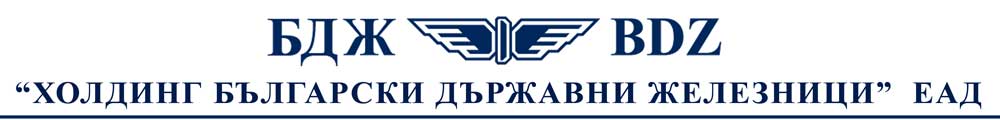 ул. “Иван Вазов” № 3, София 1080					                                                                                    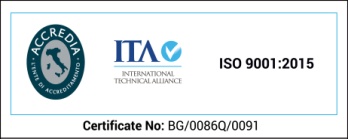 тел.: (+359 2) 981 11 10; (+359 2) 932 43 10				                                                                                    факс: (+359 2) 987 71 51bdz@bdz.bgwww.bdz.bgУ Т В Ъ Р Ж Д А В А М Е:Съвет на директорите на „Холдинг БДЖ” ЕАД:Григори Григоров			инж. Никола Василев 		Светломир НиколовК  О  Н  К  У  Р  С  Н  А    Д О К У М Е Н Т А Ц И ЯЗА ПРОВЕЖДАНЕ НА КОНКУРС: „ПРЕДОСТАВЯНЕ НА ЗАСТРАХОВАТЕЛНА УСЛУГА, ЧРЕЗ СКЛЮЧВАНЕ НА ЗАСТРАХОВАТЕЛЕН ДОГОВОР ЗА ЗАСТРАХОВКА „ИМУЩЕСТВО” НА АКТИВИ, СОБСТВЕНОСТ НА „ХОЛДИНГ БДЖ” ЕАД”, ЗА СРОК ОТ 3 /ТРИ/ ГОДИНИ”…………..........….. Ф. АлексиевДиректор “Финанси”.................................. инж. Т. ВасилеваДиректор “Договори, обществени поръчки и.................................гр. СофияС Ъ Д Ъ Р Ж А Н И ЕУсловия за провеждане на конкурса;Методика за оценка;3. Предложение – Образец № 1;4. Декларация за ЕИК – Образец № 2;5. Декларация за липса на задължения към „Холдинг БДЖ” ЕАД и свързаните с него дружества – „БДЖ-Товарни превози” ЕООД и „БДЖ-Пътнически превози” ЕООД – Образец № 3;6. Декларация за липса на обстоятелствата по р. III, т. 5 от конкурсната документация - Образец № 4;7. Декларация за приемане условията на проект на договор – Образец № 5;8. Техническо предложение – Образец № 6;9. Ценово предложение – Образец № 7;10. Проект на договор – Образец № 8;11. Списък на активите, подлежащи на застраховане, собственост на „Холдинг БДЖ” ЕАД към 31.12.2018г., групирани по категории – Приложение № 1.УСЛОВИЯ ЗА ПРОВЕЖДАНЕ НА КОНКУРС ЗА „ПРЕДОСТАВЯНЕ НА ЗАСТРАХОВАТЕЛНА УСЛУГА, ЧРЕЗ СКЛЮЧВАНЕ НА ЗАСТРАХОВАТЕЛЕН ДОГОВОР ЗА ЗАСТРАХОВКА „ИМУЩЕСТВО” НА АКТИВИ, СОБСТВЕНОСТ НА „ХОЛДИНГ БДЖ” ЕАД”, ЗА СРОК ОТ 3 /ТРИ/ ГОДИНИ”РАЗДЕЛ I. ОПИСАНИЕ НА ОБЕКТА НА КОНКУРСА1.  ОБЩИ ПОЛОЖЕНИЯ1.1. Възложител на конкурса е „Холдинг Български държавни железници” ЕАД („Холдинг БДЖ” ЕАД) с ЕИК 130822878, със седалище и адрес на управление гр. София, ул. „Иван Вазов” № 3.1.2. Провеждането на настоящия конкурс е с цел сключване на застрахователен договор за застраховка „Имущество” на активи, собственост на „Холдинг БДЖ” ЕАД, за срок от 3 /три/ години”.      Конкурсът се провежда по реда и условията, предвидени в Правилника за реда за упражняване правата на държавата в търговските дружества с държавно участие в капитала и относимата към предмета на конкурса нормативна уредба, при спазване на изискванията за публичност и прозрачност, за свободна и честна конкуренция и за осигуряване на равни възможности за участие на всички кандидати. 2.  ОПИСАНИЕ НА ПРЕДМЕТА И УСЛОВИЯ НА КОНКУРСАПредмет на конкурса е: „Предоставяне на застрахователна услуга, чрез сключване на застрахователен договор за застраховка „Имущество” на активи, собственост на „Холдинг БДЖ” ЕАД”, за срок от 3 /три/ години”.Прогнозната стойност на застрахователната премия за целия срок на договора е в размер до 110 576,16 лева с включени всички дължими данъци, такси и отчисления. Ценовите предложения на участниците не следва да надвишават посочената прогнозна стойност на застрахователната премия, в противен случай, същите ще бъдат отстранени от участие.Прогнозната стойност на общата застрахователна сума на подлежащите на застраховане активи за целия срок на договора е до 55 877 875,95 лева. За целите на конкурса, стойността е определена на база застрахователната сума на активите, подлежащи на застраховане, представляваща тяхната балансова стойност към 31.12.2018г., която е в размер на 18 625 958.65 лв., съгласно Списък на активите, подлежащи на застраховане, собственост на „Холдинг БДЖ” ЕАД към 31.12.2018г., групирани по категории – Приложение № 1.В случай, че Възложителят придобие друг актив или извърши подобрение на такъв, включен в списък на активите, подлежащи на застраховане след сключване и влизане в сила на застрахователния договор, и има необходимост от застраховане на допълнително придобития актив или дозастраховане на подобрения такъв, то същите да могат да се застраховат при спазване на договорените вече условия, от датата на зачисляването на актива или отразяване на подобрението в балансовата стойност на актива, до края на срока на сключения застрахователен договор, за което Възложителя уведомява писмено Изпълнителя.В случай, че Възложителят отчисли актив, след сключване и влизане в сила на застрахователния договор, се извършва приспадане на съответстващата част от премията за неизтеклия ѝ период, чрез корекция в останалите дължими вноски, при положение, че Изпълнителят е уведомен писмено за това от Възложителя в 7-дневен срок от отчисляването, както и че за отчисления актив не са предявени претенции и не са изплатени обезщетения.При текущо придобиване/отчисление на актив към/от застрахованите обекти в срока на действие на отделна полица, застрахователната сума представлява балансовата им стойност по последния приключен месечен финансов отчет на Възложителя. Застрахователната сума на новопридобития актив е неговата цена на придобиване.Не се предвижда самоучастие на Застрахования – „Холдинг БДЖ” ЕАД.ПОКРИТИ РИСКОВЕ Срещу платена застрахователна премия изпълнителят осигурява застрахователно покритие на вреди, изразяващи се в пълно или частично увреждане на застрахованите активи, собственост на „Холдинг БДЖ” ЕАД, в резултат от настъпване на застрахователни събития по минимум следните рискове: Свличане или срутване на земни пластове върху имущества, и/или увреждане от действия на подпочвени води; Природни бедствия (градушка, буря, наводнение, увреждане от тежест при естествено натрупване на сняг или лед, измръзване, замръзване); Земетресение; Пожар и последиците от гасенето му; Мълния; Експлозия, имплозия, ударна вълна, звукова вълна, късо съединение, токов удар; Изтичане на вода, пара, газ от тръбни инсталации и уреди, спринклерни инсталации; Счупване на стъкла; Злоумишлени действия на трети лица;Умишлен палеж;Авария с товарни и разтоварни машини при товарене и разтоварване;Кражба:а) чрез взлом;б) чрез използване на техническо средство;Грабеж;Възстановяване на реално извършени разходи, необходими за предотвратяване на застрахователно събитие, (в т.ч. и за преместване или предпазване на застраховано имущество), както и за ограничаване или намаляване на щетите след настъпило застрахователно събитие, вкл. разноските за разчистване на отломки и остатъци от такова имущество;Гражданска отговорност на застрахования, възникнала вследствие проявление на покрит по полицата риск до лимит от 100 000 лева. СРОК НА ЗАСТРАХОВКАТЕЛНИЯ  ДОГОВОР И НАЧАЛО НА ЗАСТРАХОВАТЕЛНОТО ПОКРИТИЕ Застрахователният договор се сключва за срок от 3 /три/ години или до достигане на прогнозната стойност на застрахователната премия за целия срок на договора в размер на 110 576,16 лева с включени всички дължими данъци, такси и отчисления, в зависимост от това кое от двете условия настъпи първо. За всяка година (всеки 12 месеца) от действието на договора се издава една едногодишна полица.  Първата застрахователна полица трябва да бъде издадена от Застрахователя в срок до 1 (един) работен ден от датата на подписване на договора, със застрахователно покритие в сила от 00.00 часа на деня, следващ датата на издаване на полицата.5.  ТЕРИТОРИАЛНА ВАЛИДНОСТ5.1. На обезщетение подлежат вреди вследствие застрахователни събития, настъпили на територията на Република България.6.  ЗАСТРАХОВАТЕЛНИ СУМИ6.1. За първата година (първите 12 месеца) от срока на договора, застрахователната сума на активите, подлежащи на застраховане представлява тяхната балансова стойност по последния приключен месечен финансов отчет на Възложителя преди датата на подписване на застрахователната полица, съгласно списък на активите, подлежащи на застраховане през първата година от действието на договора, групирани по категории. Списъкът се предоставя от Възложителя на Изпълнителя при сключване на договора.6.2. За всяка следваща година (следващи 12 месеца), застрахователната сума на активите, подлежащи на застраховане, представлява тяхната балансова стойност по последния приключен месечен финансов отчет на Възложителя, преди падежа на съответната действаща полица, съгласно списък на активите, подлежащи на застраховане през втората, съответно третата година от действието на договора, групирани по категории. Съответният списък се предоставя от Възложителя на Изпълнителя в срок до 15 /петнадесет/ работни дни преди падежа на съответната действаща полица.6.3. Застрахователните суми се считат за договорени, съгласно Кодекса за застраховането.7. ЗАСТРАХОВАТЕЛНА ПРЕМИЯ7.1. За целите на конкурса, застрахователната премия за целия срок на договора се определя, като предложеното от участника Годишно тарифно число (ГТЧ) (до четири знака след десетичната запетая), включващо всички дължими данъци, такси и отчисления, свързани с изпълнението на договора, се умножи по прогнозната стойност на общата застрахователна сума на подлежащите на застраховане активи за целия срок на договора, определена на база застрахователната сума на активите, подлежащи на застраховане, представляваща тяхната балансова стойност към 31.12.2018г., съгласно Списък на активите, подлежащи на застраховане, собственост на „Холдинг БДЖ” ЕАД към 31.12.2018г., групирани по категории – Приложение № 1.7.2.  Начин на определяне на застрахователната премия по време на действие на договора: -  Застрахователната премия по първата едногодишна полица се определя, като предложеното Годишно тарифно число (ГТЧ) (до четири знака след десетичната запетая), включващо всички дължими данъци, такси и отчисления, свързани с изпълнението на договора, се умножи по актуалната застрахователна сума /балансова стойност/  на активите по последния приключен месечен финансов отчет на Възложителя преди датата на подписване на застрахователната полица.- Застрахователната премия по втората и трета едногодишна полица се определя, като предложеното Годишно тарифно число (ГТЧ) (до четири знака след десетичната запетая), включващо всички дължими данъци, такси и отчисления, свързани с изпълнението на договора, се умножи по актуалната застрахователна сума /балансова стойност/  на активите по последния приключен месечен финансов отчет на Възложителя преди падежа на съответната действаща полица.-  Всяка годишна застрахователна премия се изплаща на 4 /четири/ равни тримесечни вноски. Изплащането е по банков път, в срок до 10 /десет/ работни дни от получаването на съответната застрахователна сметка (дебит нота), издадена на името на Възложителя.8.  ДРУГИ УСЛОВИЯ8.1. Описаните изисквания и условия на конкурса и проекта на договор са задължителни и се прилагат приоритетно пред Общите условия, специалните условия и други вътрешни наредби, правилници или инструкции на Изпълнителя.8.2. С участника, избран за изпълнител, ще бъде сключен договор, с приложени към него:  Списък на активите, подлежащи на застраховане, собственост на „Холдинг БДЖ” ЕАД през първата година от действието на договора, групирани по категории, Общи условия/правила на Застрахователя, както и други документи съгласно конкурсната документация (предложение на участника; техническо предложение; ценова оферта). Неразделна част от договора са издадените въз основа на него застрахователни полици, добавъци (анекси), застрахователни сметки (дебит-ноти) и списък на активите, подлежащи на застраховане през втората, съответно третата година от действието на договора, групирани по категории..РАЗДЕЛ II. ИЗИСКВАНИЯ КЪМ УЧАСТНИЦИТEУчастник в конкурса може да бъде застраховател по чл. 12, ал. 1 от Кодекса за застраховането, който отговаря на изискванията на Възложителя, посочени в настоящата документация за участие.Участниците се представляват от законните си представители или от лица, изрично упълномощени за участие в настоящия конкурс, което се доказва с нотариално заверено пълномощно.Всеки участник в конкурса има право да представи само едно предложение.До участие в конкурса се допускат кандидати, подали предложение, съгласно изискванията и условията на настоящата конкурсна документация;До участие в конкурса не се допускат лица, които имат задължения към „Холдинг БДЖ” ЕАД и свързаните с него юридически лица – „БДЖ – Пътнически превози” ЕООД и „БДЖ – Товарни превози” ЕООД, към датата на подаване на документите за участие;До участие в конкурса не се допускат кандидати, които са обявени в несъстоятелност или които са в открито производство по несъстоятелност и ликвидация към датата на подаване на документите за участие;Участниците следва да притежават валиден/ни лиценз/и и/или валидно разрешение/я или друг/и документ/и за извършване на застрахователна дейност по предмета на настоящия конкурс, издаден/и от съответния компетентен орган и валиден към момента на подаване на предложението си за участие в конкурса. Участникът следва да представи декларация към предложението си, че притежаваният лиценз/разрешение или друг аналогичен документ, в случай, че участникът е чуждестранно лице, ще се поддържа валиден/о през целия период на договора.Участниците в конкурса са длъжни да съблюдават сроковете и условията, посочени в решението за откриване и документацията за участие в конкурса.РАЗДЕЛ IІІ. НЕОБХОДИМИ ДОКУМЕНТИ ЗА УЧАСТИЕ1.   Списък на документите, представени от кандидатите – оригинал. 2.   Предложение на участника – образец № 1; - оригинал. 3. Декларация - образец № 2 за единен идентификационен код (ЕИК) на участника – оригинал; 4.  Декларация - образец № 3, че участникът няма задължения към „Холдинг БДЖ” ЕАД и свързаните с него дружества – „БДЖ-Товарни превози” ЕООД и „БДЖ-Пътнически превози” ЕООД – оригинал; 5. Декларация – Образец № 4, за липса на обстоятелствата по р. II, т. 6 от конкурсната документация – оригинал;6. Декларация – образец № 5 за съгласие с проекта на договор - оригинал;7.  Техническо предложение на участника – образец № 6 - оригинал. 8. Ценово предложение на участника – образец №7 в оригинал, поставено в отделен, запечатан, непрозрачен плик. 9.  Заверено копие на валиден/и лиценз/и и/или валидно разрешение/я или друг/и документ/и за извършване на застрахователна дейност по предмета на настоящата поръчка, издаден/и от компетентния орган и валиден към момента на подаване на офертата.10. Декларация, с която участникът се задължава да поддържа валидността на притежавания/те лиценз/и и/или валидно разрешение/я или друг/и документ/и за извършване на застрахователна дейност по предмета на настоящият конкурс през целия период на действие на договора – оригинал;11. Общи условия/правила за предявяване на претенции и ликвидация на щети на Застрахователя по застраховката, предмет на конкурса.Документите, за които има приложени към конкурсната документация образци се изготвят в съответствие с тях, като същите се подписват/заверяват с гриф „Вярно с оригинала“ и подпис, от законния представител на участника в конкурса, като се полага и фирмения му печат. В случай, че документите са подписани/заверени от пълномощник, към документите за участие следва да се приложи изрично нотариално заверено пълномощно в оригинал, съдържащо упълномощаване с посочените функции.  РАЗДЕЛ ІV. ПРЕДЛОЖЕНИЯ ЗА УЧАСТИЕ В КОНКУРСА – ПРЕДСТАВЯНЕ, СЪДЪРЖАНИЕ, ПРЕДАВАНЕ1. Всеки участник има право да представи само по едно предложение за участие в конкурса, в срока, определен в обявата за провеждане на конкурса. 2.  До изтичането на срока за подаване на предложенията, всеки участник може да промени, допълни или оттегли предложението си.3. Разходите, свързани с изготвянето и предаването на предложението, са за сметка на участника. Възложителят не участва в тези разходи.4. Предложенията се изготвят в четлив текст на български език, подписват се  от законния представител и се подпечатват с печата на участника. 5. По предложенията не се допускат никакви вписвания между редовете, изтривания или корекции, освен ако не са заверени с подписа на лицето/та, което/които представлява/т участника, както и с печата на участника.6. Пълното съдържание на предложението, е посочено в образец № 1.7. Предложението за участие в конкурса, заедно с представените документи, се поставят в запечатан непрозрачен плик. Ценовото предложение се представя в отделен запечатан непрозрачен плик с надпис „Предлагана цена”, който се поставя в плика с предложението. Върху плика с предложението участникът посочва наименованието си, ЕИК, адрес за кореспонденция, телефон, факс, електронен адрес и лице за контакти.8. Подаване на предложенията:8.1. Предложението се подава по начина, на мястото, и в срока, посочени в обявата за откриване на конкурса. Предложения, постъпили след определения срок не се разглеждат и се връщат на техния подател. 8.2. При приемане на предложението върху плика се отбелязва поредния му номер, датата и час на получаване и посочените данни се вписват във входящия дневник на дружеството.8.3. Предложения, представени в незапечатан, прозрачен  или в плик с нарушена цялост, както и предложения, представени в нарушение на условията по т.8.1, не се приемат и незабавно се връщат на кандидата.9. Срокът на валидност на предложението е  120 /сто и двадесет/ календарни дни, считано от крайния срок за подаване на предложенията, през който срок участникът е обвързан с условията на представеното от него предложение.РАЗДЕЛ V. РАЗГЛЕЖДАНЕ, ОЦЕНКА И КЛАСИРАНЕ НА ПРЕДЛОЖЕНИЯТАКонкурсът за избор на Изпълнител се провежда от комисия, назначена със заповед на Изпълнителния директор на „Холдинг БДЖ” ЕАД. В заповедта се определят и резервни членове.Комисията се свиква и ръководи от нейния председател, като същата започва своята работа след като й бъде представен от деловодството на дружеството списък на кандидатите, заедно с пликовете с предложенията, по реда на тяхното постъпване. Комисията съставя протокол за разглеждането, оценяването и класирането на предложенията, който се подписва от всичките й членове. Комисията приема решенията си с обикновено мнозинство от членовете й.3. При отваряне на пликовете с предложенията могат да присъстват желаещите кандидати, участващи в конкурса, техни законни или изрично упълномощени за участие в настоящия конкурс представители, като при упълномощаване присъстващото лице представя оригинал на изрично нотариално заверено пълномощно за участие в настоящия конкурс. Забележка: В случай на упълномощаване да се има предвид при оформяне на съдържанието на пълномощното, че „Холдинг БДЖ“ ЕАД няма качеството на възложител по ЗОП и настоящият конкурс не се провежда по реда и условията на ЗОП, а по реда и условията на Правилника за реда за упражняване правата на държавата в търговските дружества с държавно участие в капитала.4. След отварянето на пликовете комисията оповестява документите, които те съдържат. С извършване на тези действия приключва публичната част от заседанието на комисията.5.  Комисията може по всяко време да проверява заявените от кандидата данни.6.  Комисията предлага за отстраняване от участие в конкурса кандидат, който не отговаря на условията и изискванията на конкурсната документация, не е представил някои от изискуемите документи или същите са представени във вид, несъответстващ на посоченото в конкурсната документация. 7. За своята работа конкурсната комисия изготвя протокол в 1 (един) екземпляр, който се подписва от нейните членове. Комисията класира по ред участниците съобразно степента на удовлетворяване на конкурсните условия.8. Възложителят прекратява конкурса с мотивирано решение, когато не е подадено нито едно предложение за участие или не е допуснат нито един кандидат.РАЗДЕЛ VI. КРИТЕРИЙ ЗА ОЦЕНКА НА ПРЕДЛОЖЕНИЯТА – „ИКОНОМИЧЕСКИ НАЙ-ИЗГОДНО ПРЕДЛОЖЕНИЕ”:М Е Т О Д И К Аза оценка на предложениятаза участие в конкурс:  „ПРЕДОСТАВЯНЕ НА ЗАСТРАХОВАТЕЛНА УСЛУГА, ЧРЕЗ СКЛЮЧВАНЕ НА ЗАСТРАХОВАТЕЛЕН ДОГОВОР ЗА ЗАСТРАХОВКА „ИМУЩЕСТВО” НА АКТИВИ, СОБСТВЕНОСТ НА „ХОЛДИНГ БДЖ” ЕАД”, ЗА СРОК ОТ 3 /ТРИ/ ГОДИНИ”Критерий за оценка на предложенията - „Икономически най-изгодно предложение”1. Показатели за оценка:1.1 Изключени рискове – минимален брой на изключените от участника рискове – относителен дял в оценката – 60%;1.2. Застрахователна премия – относителен дял в оценката – 40%.2. Методика за оценка:    2.1. Показател 1 – Изключени рискове /ИР/ - минимален брой на изключените от участника рискове - относителен дял в оценката – 60%.Показател 1 ще бъде изчисляван при следните условия:До 3 броя изключени риска – 20 точки;От 4 до 5 изключени риска – 10 точки;От 6 до 7 изключени риска – 8 точки;От 8 до 9 изключени риска – 6 точки;От 10 до 11 изключени риска – 4 точки;От 12 до 13 изключени риска – 3 точки;От 14 до 15 изключени риска – 2 точки;Над 16 изключени риска – 1 точка.    2.2. Показател 2 – Застрахователна премия /ПЦ/ - относителен дял в оценката 40%. Показател 2 ще се изчислява на база предложената от участниците обща стойност на застрахователната премия за целия срок на договора, по следната формула:най-ниската предложена премияПЦ =  ----------------------------------------------------------------------------------------предложена от участника премия, чието предложение се разглеждаИкономически най-изгодната оферта за Възложителя е офертата, получила най-висока комплексна оценка /КО/, изчислена по формулата: КО = ПЦ*40  +  ИР*60.      Получените резултати от оценките по показателите се разглеждат с точност до втория знак след десетичната запетая.      Класирането на участниците се извършва в низходящ ред.      Участникът получил най-голям брой точки се класира на първо място.      За изпълнител на поръчката се определя участникът, класирал се на първо място.      При равни показатели за ПЦ и ИР изпълнителят се определя чрез жребий между класираните на първо място предложения.РАЗДЕЛ VІІ. СКЛЮЧВАНЕ НА ДОГОВОР1.  Възложителят ще сключи писмен договор за изпълнение на поръчката, с участника избран за изпълнител, съгласно проекта на договор – Образец № 8 от конкурсната документация. 2. В случай, че в определения от Възложителя срок, договорът не бъде сключен по вина на спечелилия конкурса участник, за спечелил се определя следващия класиран участник.